§2019.  Legal process against surplus line insurer1.   An unauthorized insurer shall be sued, upon any cause of action arising in the State under any contract issued by it as a surplus lines contract pursuant to this law, in the Superior Court.[PL 1969, c. 132, §1 (NEW).]2.   Before the surplus lines insurer may do business in this State, each insurer shall appoint an agent to receive service of legal process issued against it in this State.  The insurer shall file with the superintendent a copy of the appointment.  The notice to the superintendent must be accompanied by a copy of a resolution of the board of directors or like governing body of the insurer, if an incorporated insurer, showing that those officers who executed the appointment were duly authorized to do so on behalf of the insurer.  Service of legal process against the insurer may be made in any such action by service of 2 copies upon the designated agent.  If no agent is designated, service of legal process against the insurer may be made by mailing a copy of the process to the producer through whom such insurance was procured, or to the insurer at its principal place of business, addressed to the address of the producer or insurer, as the case may be, last of record with the superintendent.  Upon service of process in accordance with this provision, the court is deemed to have jurisdiction in personam of the insurer.[PL 1997, c. 592, §64 (AMD).]3.   An unauthorized insurer issuing such policy is deemed thereby to have authorized service of process against it in the manner and to the effect as provided in this section.  Any such policy must contain a provision stating the substance of this section, and designating the person to whom process must be served as provided in subsection 2.[PL 1997, c. 592, §64 (AMD).]SECTION HISTORYPL 1969, c. 132, §1 (NEW). PL 1973, c. 585, §12 (AMD). PL 1997, c. 592, §64 (AMD). The State of Maine claims a copyright in its codified statutes. If you intend to republish this material, we require that you include the following disclaimer in your publication:All copyrights and other rights to statutory text are reserved by the State of Maine. The text included in this publication reflects changes made through the First Regular and First Special Session of the 131st Maine Legislature and is current through November 1. 2023
                    . The text is subject to change without notice. It is a version that has not been officially certified by the Secretary of State. Refer to the Maine Revised Statutes Annotated and supplements for certified text.
                The Office of the Revisor of Statutes also requests that you send us one copy of any statutory publication you may produce. Our goal is not to restrict publishing activity, but to keep track of who is publishing what, to identify any needless duplication and to preserve the State's copyright rights.PLEASE NOTE: The Revisor's Office cannot perform research for or provide legal advice or interpretation of Maine law to the public. If you need legal assistance, please contact a qualified attorney.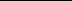 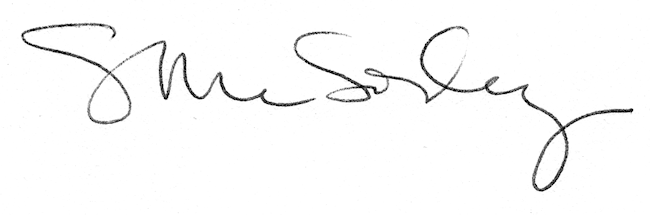 